ADOPTION OF COMMITTEE RULESVice-Chair
Nielsen, Jim

Members
Durazo, Maria Elena
Hertzberg, Robert M.
Wiener, Scott D.
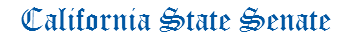 GOVERNANCE AND FINANCE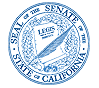 MIKE MCGUIRE CHAIRStaff Director
Colin Grinnell

Consultant
Jaleel Baker
Jessica Deitchman
Anton Favorini-Csorba
Jonathan Peterson

Committee Assistant
Itzel Vargas
State Capitol, Room 408
(916) 651-4119
FAX: (916) 322-0298
AGENDAWednesday, March 3, 2021 
11 a.m. -- Senate ChambersAGENDAWednesday, March 3, 2021 
11 a.m. -- Senate ChambersAGENDAWednesday, March 3, 2021 
11 a.m. -- Senate ChambersMEASURES WILL BE HEARD IN FILE ORDER1.SB 539HertzbergProperty taxation: intergenerational transfers of real property: base year value transfers.(Tax Levy)